									   Hatchmere Planning                                                                                                                                6.2.2017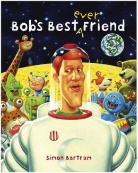 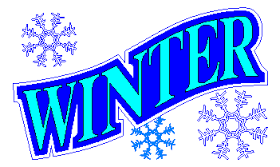 